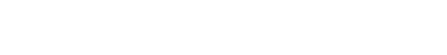 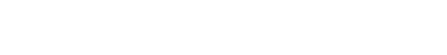 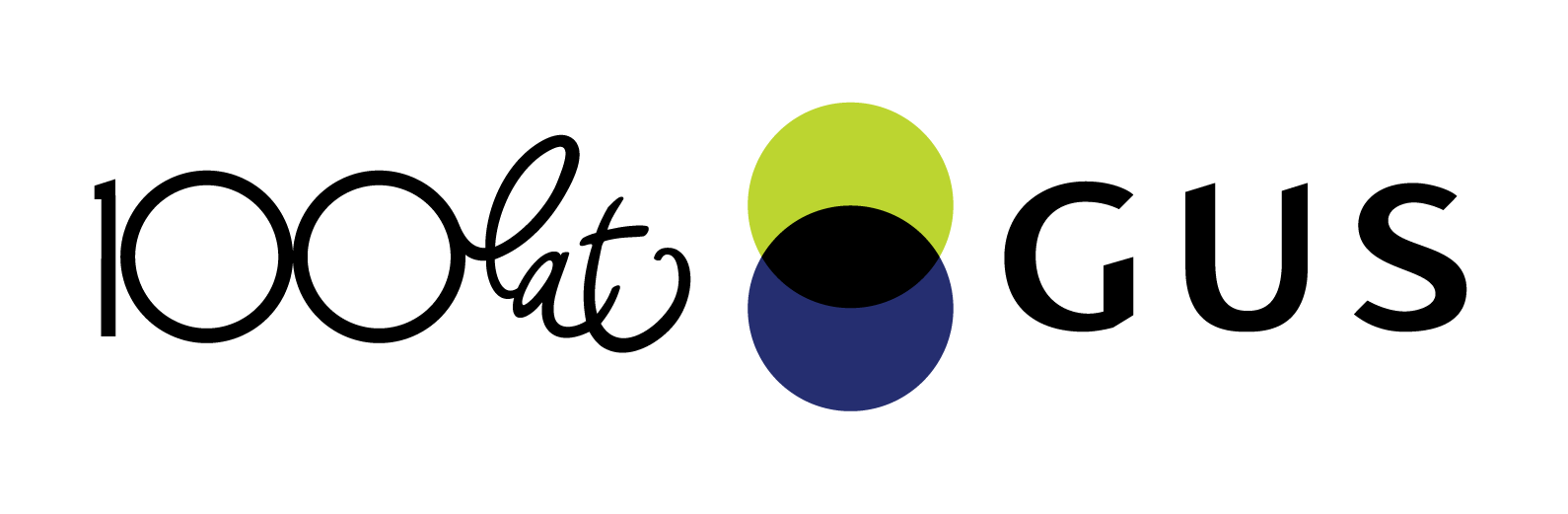 Wyniki finansowe instytucji kultury w okresie I-IX 2018 rokuW pierwszych trzech kwartałach 2018 r. wyniki finansowe w badanych instytucjach kultury były korzystniejsze od uzyskanych w analogicznym okresie poprzedniego roku. Przychody ogółem wzrosły w tym czasie o 9,6%, a koszty ogółem o 8,5%.Tablica 1. Podstawowe dane o badanych instytucjach kulturyPrzychody ogółem badanych instytucji kultury były w pierwszych trzech kwartałach 2018 roku wyższe o 9,6% od osiągniętych rok wcześniej i wyniosły 7 067,3 mln zł. W strukturze tych przychodów 92,8% stanowiły przychody netto ze sprzedaży produktów, towarów i materiałów, 7,1% pozostałe przychody operacyjne oraz 0,1% przychody finansowe. Najwyższe przychody ogółem uzyskały badane instytucje kultury mające siedzibę w województwie mazowieckim (udział 25,5%) oraz małopolskim (11,8%) i śląskim (10,2%).Koszty ogółem w badanym okresie były wyższe o 8,5% od poniesionych rok wcześniej i wyniosły 6 653,6 mln zł. W strukturze tych kosztów 99,0% stanowiły koszty operacyjne, 0,9% pozostałe koszty operacyjne, 0,1% koszty finansowe. Podobnie jak w przypadku przychodów ogółem, najwyższe koszty ogółem wygenerowały jednostki mające siedzibę w województwie mazowieckim (24,8%), małopolskim (11,5%) i śląskim (10,4%).Wynik finansowy brutto wyniósł 413,6 mln zł (zysk 465,7 mln zł, strata 52,1 mln zł).Wynik finansowy netto ukształtował się na poziomie 412,7 mln zł (wobec 314,9 mln zł przed rokiem), przy wzroście zysku netto (o 23,1%) i spadku straty netto (o 16,9%).INFORMACJE SYGNALNE21.12.2018 r.W pierwszych trzech kwartałach 2018 r. przychody ogółem badanych instytucji kultury wzrosły w skali roku o 9,6%.Wynik finansowy netto instytucji kultury w pierwszych trzech kwartałach 2018 r. wyniósł 412,7 mln zł.W pierwszych trzech kwartałach 2018 roku nakłady inwestycyjne badanych instytucji kultury wyniosły 554,4 mln zł i były (w cenach bieżących) o 84,1% wyższe niż rok wcześniej. Prawie 37% nakładów inwestycyjnych poniosły instytucje kultury w województwie mazowieckim, 12,8% w małopolskim i 7,4% w województwie pomorskim.Nakłady poniesione na wartości niematerialne i prawne wzrosły w skali roku o 4,2% i w pierwszych trzech kwartałach 2018 r. wyniosły 9,9 mln zł. Największy udział w nakładach na wartości niematerialne i prawne miały jednostki z województw: małopolskiego, mazowieckiego, wielkopolskiego, łódzkiego i śląskiego – łącznie blisko 72% ogółem nakładów.Tablica 2. Przychody ogółem i koszty ogółem badanych instytucji kultury według wybranych działów i grup PKD w okresie I-IX 2018 r.W pierwszych trzech kwartałach 2018 r. działało ponad 4,6 tys. samorządowych instytucji kultury.Dane prezentowane w niniejszym opracowaniu zostały przygotowane na podstawie kwartalnego sprawozdania o finansach instytucji kultury, zawierającego skrócony rachunek zysków i strat. Instytucje kultury to mające osobowość prawną państwowe lub samorządowe jednostki organizacyjne (bez względu na liczbę pracujących), których przeważający rodzaj działalności jest zaklasyfikowany według PKD 2007 jako: działalność związana z produkcją filmów, nagrań wideo, programów telewizyjnych, nagrań dźwiękowych i muzycznych – dział 59 w sekcji J (Informacja i komunikacja); działalność twórcza związana z kulturą i rozrywką – dział 90 w sekcji R (Działalność związana z kulturą, rozrywką i rekreacją); działalność bibliotek, archiwów, muzeów oraz pozostała działalność związana z kulturą – dział 91 w sekcji R (Działalność związana z kulturą, rozrywką i rekreacją), z wyłączeniem parków narodowych.Sprawozdanie złożyło 4 671 podmiotów z 4 694 aktywnych instytucji kultury.Opracowanie merytoryczne: Departament Przedsiębiorstw Agnieszka RuszczyńskaTel: 22 608 33 44e-mail: a.ruszczynska@stat.gov.plRozpowszechnianie:Rzecznik Prasowy Prezesa GUS Karolina DawidziukTel: 22 608 3475, 22 608 3009e-mail: rzecznik@stat.gov.plWydział Współpracy z Mediami tel.: 22 608 34 91, 22 608 38 04faks: 22 608 38 86e-mail: obslugaprasowa@stat.gov.pl www.stat.gov.pl  @GUS_STAT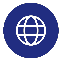 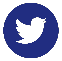 @GlownyUrzadStatystyczny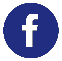 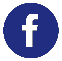 WYSZCZEGÓLNIENIEI-IX 2017I-IX 2018I-IX 2017=100WYSZCZEGÓLNIENIEw milionach złotychw milionach złotychI-IX 2017=100Przychody ogółem6 450,57 067,3109,6Koszty ogółem6 134,96 653,6108,5Wynik finansowy brutto315,7413,6131,0Wynik finansowy netto314,9412,7131,1Zysk netto377,7465,0123,1Strata netto62,952,283,1Nakłady inwestycyjne301,1554,4184,1Nakłady na wartości niematerialne i prawne9,59,9104,2